Catering InformationAre you looking for a fun, festive and economical way to feed a crowd?  Have a promotion you are putting on?   If so, Mad Dogs Hot Dogs, is your best option.  Hot dogs are an American favorite and EVERYONE likes a good hot dog.  You can’t go wrong with one of the top choice comfort foods in America.Mad Dogs Hot Dogs, will bring our restaurant to your location complete with a tent, if needed. We cook everything on site and fresh for your event.  We serve 100% gourmet Hebrew National ALL BEEF hot dogs with some of our fresh condiments including Sauerkraut, Meaty Chili sauce and Shredded Cheddar. Health department permitted and certified in Florida.General liability, concession and product liability insurance.We can do most any event or promotion.  We can create a package just for you.  Please Inquire for more information @ 941.493.3086 We also, carry Vienna Products(Chicago), if needed, as well as sausages, burgers, etc. Vienna Product Retail List:Chicago Hot Dogs 10/pk   $8.00    Poppy Seed Buns 10/pk	  $5.00Neon Relish - 12oz          $5.00    Sport Peppers - 12oz       $5.00Celery Salt - 6oz             $5.00    Giardiniera - 12oz            $5.00 Gonnella Bread – 6/pk    $7.00   *Italian Gravy – 1 gallon  $13.00*Chicago Beef Package(Cold) (serves 6) $30.00 Requires Advanced Notice.(Includes: 6pk Gonnella, 1 quart Gravy, 1.5 lb. Beef... served cold)*Italian Sliced Beef – 5lb $49.00 Requires Advanced Notice.Mad Signature House Sauce - 6oz  $4.00Frozen Supreme Tamales-  1.25ea. -  6/$6.00  Frozen N.Y. Potato Knish-  2.25ea. – 6/$12.00Dessert by the dozen or trays Choose from:  Tiramisu, cream puff, cannoli'sOrig. T-Shirt  blk/wht- $14.00    T-Shirt  w/color- $18.00    Join our V.I.P. Club: (Online or Instore)Receive your VIP Card instore. Just need your email and name. We send 2 emails a month, 1 for specials, 1 for monthly promotions. (cancel anytime…)Web: www.maddogshotdogs.com Email: maddogshotdogs1@aol.comThank you for your patience... Our delicious food is prepared to order… Call Ahead 941.493.3086All Taxes included in Price.….	Prices & menu subject to change……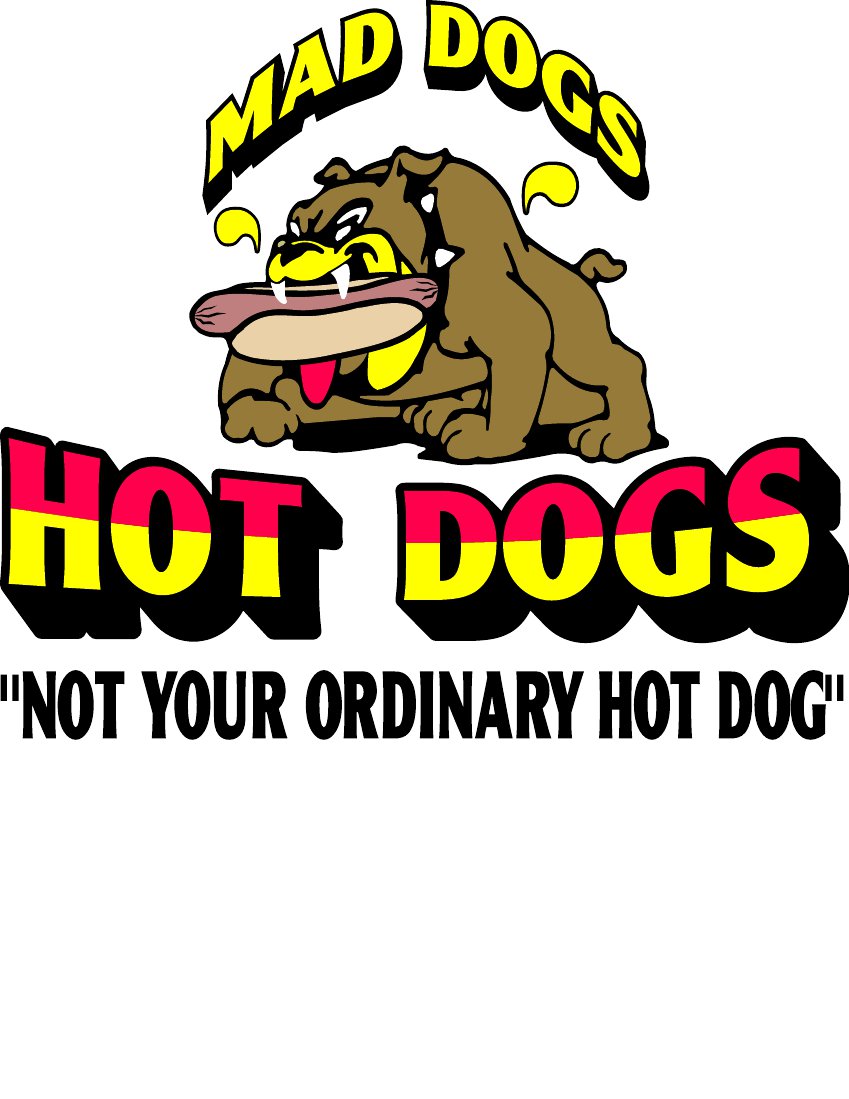 * * * * * * * * *   Proudly serving since March 2010:(Galleria Plaza on Alligator Drive)2059 Tamiami Trail SouthVenice, Fl. 34293941-493-3086Hours:Monday – Friday: 11am – 7pmSaturday: 11am – 6pmSunday: 11am – 4pm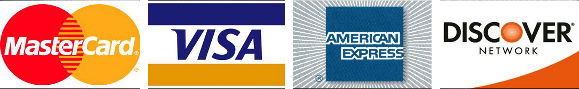 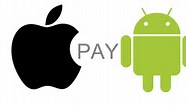 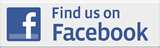 